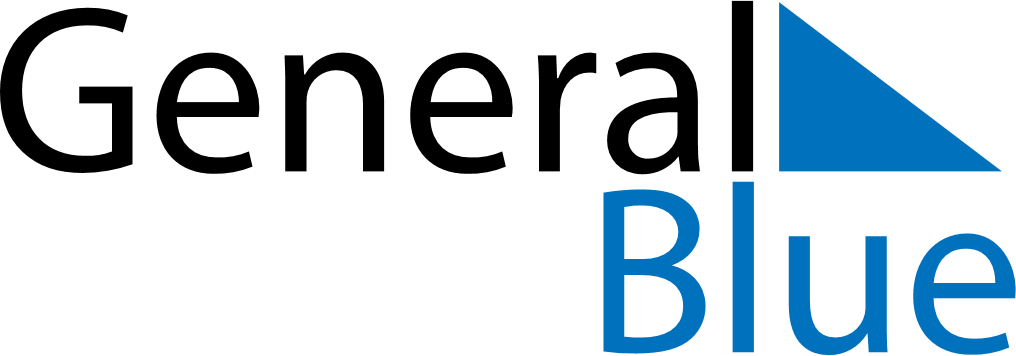 Quarter 2 of 2027GibraltarQuarter 2 of 2027GibraltarQuarter 2 of 2027GibraltarQuarter 2 of 2027GibraltarQuarter 2 of 2027GibraltarApril 2027April 2027April 2027April 2027April 2027April 2027April 2027MONTUEWEDTHUFRISATSUN123456789101112131415161718192021222324252627282930May 2027May 2027May 2027May 2027May 2027May 2027May 2027MONTUEWEDTHUFRISATSUN12345678910111213141516171819202122232425262728293031June 2027June 2027June 2027June 2027June 2027June 2027June 2027MONTUEWEDTHUFRISATSUN123456789101112131415161718192021222324252627282930Apr 28: Workers Memorial DayMay 3: May DayMay 31: Spring bank holidayJun 14: Queen’s BirthdayJun 20: Father’s Day